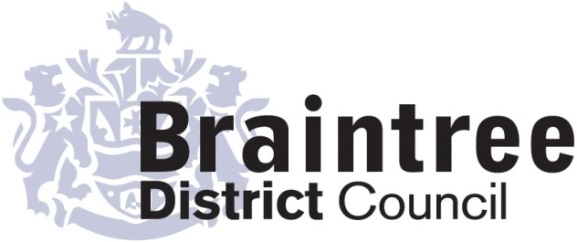 CONTENTS:INTRODUCTION – RISK MANAGEMENT POLICY STATEMENTRisk Management is a vital activity which underpins and forms part of the Council’s vision, values, and strategic objectives; it assists the Council to operate effectively and efficiently; and provides confidence to our community.Risk exists in everything we do – the Council’s policy is to identify, assess and manage key risks, through embedding a proactive approach throughout all processes, projects, and strategic decisions.  This includes procurement and contracting, and relationships with partners.Risk management is most effective as an enabler, and the policy aims to provide a consistent, communicated, and formalised process.  Our risk appetite defines the level of risk exposure which the Council considers to be acceptable, providing clarity over those risks which will threaten achievement of objectives.The policy statement and supporting documentation form the Council’s framework for effective management of risks, and through this we provide assurance to stakeholders that risk identification and management is key to delivery of our strategy and related objectives.Staff are involved and empowered to own, identify, and manage risk, supported by discussion and action by Senior Management.  This includes review and confirmation of risks, and evaluation of mitigation strategies applied to reduce risk to an acceptable level wherever possible.  The management of risk is an integral part of both strategic and operational planning and the day to day running, monitoring, development, and maintenance of the Council’s activities.The Council’s Corporate Strategy sets the context within which the Council operates, and the direction of travel for the lifetime of the plan.  The Corporate Strategy includes statements about the Council’s priorities which help to determine the Council’s risk appetite – the risk appetite is the amount of risk the Council is willing to take in the achievement of its priorities.  Risk appetite will vary over time, for example in response to a change in ambition, priorities, and the regional or national landscape of local government.  The Council’s overall approach to risk is:To balance caution and innovation, seeking the right opportunities and minimising risk as effectively as possible.  The Council is not willing to take risks which could cause significant negative consequences to our objectives, although in some cases the Council may have to accept higher risks due to the cost of controlling them or statutory obligations.RISK MANAGEMENT STRATEGY AND IMPLEMENTATIONAims and ObjectivesA good risk management process and culture will help protect reputation, improve resilience, reduce unexpected loss, demonstrate good governance, increase the effectiveness of change projects and programmes, and position the Council in a better place to meet strategic objectives and priorities through enabling delivery of desired outcomes.The aims and objectives of the Risk Management Strategy are to manage threats and leverage opportunities to achieve Council objectives through:Integration of risk management into corporate cultureRaising awareness of the need for risk management by those connected with service deliveryFacilitating anticipation of and response to social, environmental, and legislative changesMitigating the impact and / or likelihood of risks occurring, and minimising the total cost of riskThe Risk Management Strategy enables this through provision of a structured framework to identify, assess and manage risks, including:Risk management governance (including defined roles and responsibilities for managing risks)Risk identification, assessment, and prioritisationRisk treatment and controlReporting, monitoring and communicationIntegration of risk management in the Council’s culture through instilling attitudes and behaviours of risk awareness, management and controlEnsuring working arrangements with Partners and Third Parties are informed by our approach to risk management and respective risk appetites and tolerances are alignedGovernance The responsibility to manage risks rests with every Member and Officer of the Council, however there are key roles and responsibilities required for ensuring that a clear structure exists for the coordination and review of risk information, and ownership of the processes:Risk IdentificationThe aim is to understand the potential impact of risk on the Council’s strategic and operational objectives.  Failure to manage risks may lead to financial, reputational, legal, regulatory, safety, security, environmental, employee, customer, or operational consequences.The Risk Management Process involves identifying, analysing, managing, and monitoring risks: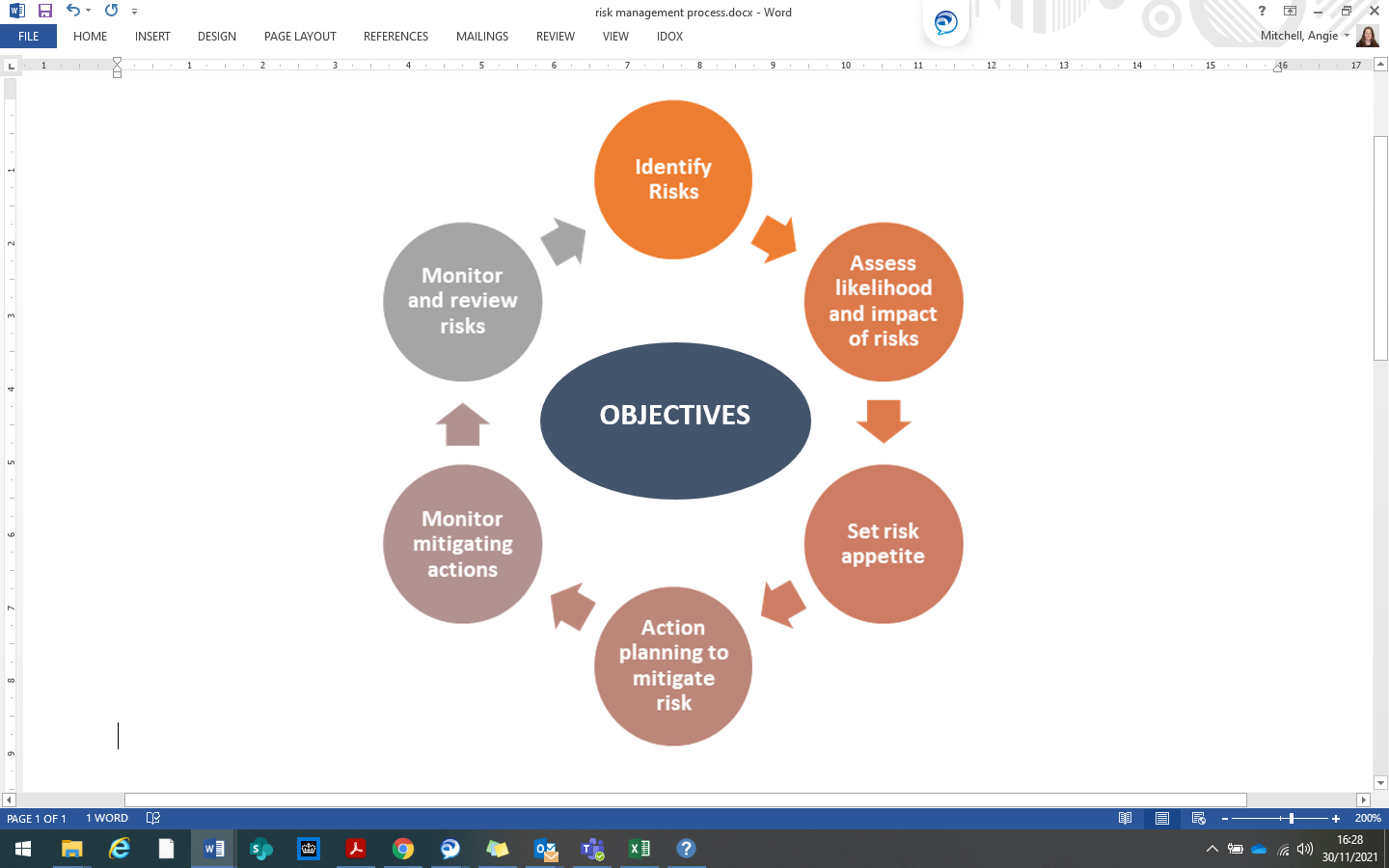 Senior Management and Services should identify risks, and in doing so may consider internal information sources such as objectives, strategies, plans, financial arrangements, inspection outcomes etc, and also external sources such as professional guidance on trends and risks, and risks identified by other public sector organisations and partners.  Appendix 1 identifies a range of suggested risk areas for use as a prompt in identifying risks.Arrangements for the identification of Strategic Risks include review by Management Board, and Members via Member Development sessions and reporting to / oversight by the Governance and Audit Committee and Cabinet.Operational Risks are defined within Service Business Plans, with oversight by Corporate Directors / Heads of Service for each area within their remit, providing opportunity to escalate any risks considered to be of strategic importance.Project Risks associated with the Council’s involvement in specific initiatives are identified as part of corporate project management protocols, with oversight in accordance with project governance arrangements.Risk AssessmentThis is the process of analysing and assessing risks.  Risks are assessed at the inherent / uncontrolled (gross risk) state before any measures are applied to treat the risk, this allows demonstration of the importance of controls and the degree of reliance placed on them to mitigate the risk.  The residual risk (net risk with control measures in place) is also assessed and plotted, allowing reflection on the significance of the controls applied, and demonstrating direction of travel for mitigation of each risk.Risks are assessed in terms of likelihood (probability of the risk occurring) and impact (consequences if it did occur).  The Council has adopted the following Risk Assessment Matrix – risks which fall in the RED zone are outside the tolerance level and require actions and controls to mitigate them.  A rating grid providing additional guidance on the assessment of impact and likelihood is attached at Appendix 2.Once assessed, risks are plotted on to a grid illustrating the Council’s risk appetite and tolerance. Risk Appetite and ToleranceRisk appetite is a way of articulating how much risk the Council is willing to accept or tolerate in the pursuit of its corporate objectives and strategies, balancing the propensity to take risk and the propensity to exercise control.  Defining Risk Appetite provides a framework which informs decision making, and in defining risk appetite the Authority is able to:Enable managers making decisions to understand the degree to which they are permitted to expose the organisation to the consequences of an event or situationPrioritise risks for mitigation more effectivelyBetter allocate resourcesDemonstrate consistent and more robust decision making around project and programme initiationRisk Appetite scales are summarised as:  The Council’s overall approach to risk is defined in the Risk Management Policy Statement (section 1 above), however the appetite for different types of risk will vary, for example the Council will be averse to safety risk exposure which could result in injury or loss of life, or where there is potential significant financial loss.  Risk owners for strategic risks will assess the appropriate appetite for risks, to support decision making and management of the risk.Risk tolerance relates to the absolute boundaries of risk taking - the Council will respond to mitigate a risk where the tolerance level is exceeded.  The Council’s tolerance level is defined in para 2.4.2 above.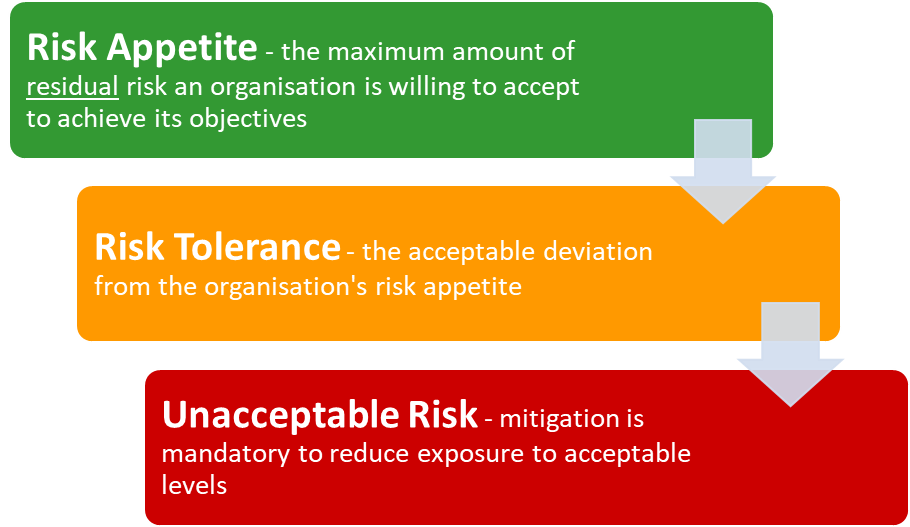 Risk Treatment & Control2.6.1	Many risks identified during the first stage of the risk management process will have controls in place to mitigate them and an assessment will be made to determine their effectiveness in mitigating the risk to enable an informed decision to be made on any additional controls required.  Risk action planning or treatment will address those risks considered to be at an unacceptably high level (outside approved tolerances).2.6.2	For risks requiring additional treatment, there are four primary responses:Terminate (avoid): where the risk is undesirable / off-strategy or outside risk appetite, does not offer attractive reward, or we do not have the capability to manage the risk.  Terminating includes stopping a process or activity completely.Treat (reduce): employ controls which reduce the likelihood or consequence(s) of the risk to within acceptable levels.  Includes improvements to strategy, process, systems etc.Transfer: involves transferring the cost of the risk to a third party, for example insurance, contract, outsourcingTolerate (accept): accept risk and do nothing to mitigate it.  Such risks still need to be monitored and reviewedRisk RegisterRisk owners will be assigned to each risk, and will develop action plans to record the mitigating controls, including target completion datesThe risk register format attached at Appendix 3 is intended to provide a clear summary for reporting to Management Board and Members, whilst risk owners are likely to record additional information for their own risk oversight and management purposes.Reporting, Monitoring and CommunicationStrategic Risks are reviewed by:Management Board - twice a yearCabinet – twice a yearGovernance and Audit Committee – twice a yearAdditional review by Members at Members Development EveningsOperational Risks are reviewed by:Heads of Service and Directors as part of annual Business Planning and during plan monitoring, including to identify any risks requiring monitoring at strategic levelCabinet Portfolio Holders as part of Business Plan review and approval2.7.3	Health and Safety Risks are reviewed by:Management Board / Corporate Director with responsibility for Health & Safety / Head of Environment / Sustainability Manager – as part of normal management oversight arrangementsCorporate Health Safety & Welfare Committee - quarterlyCabinet – quarterlyFraud Risks – are reviewed by the Governance and Audit CommitteeBusiness Continuity RisksThe main threats with the potential to disrupt services, and actions to minimise their impact, are identified in service Business Continuity Plans and corporate procedures are in place to enable a coordinated response to a disruptive event involving Council premises, staff, Members, contractors, or suppliers.The specific threats associated with ICT facilities, and actions to minimise their impact are identified in the ICT Business Continuity and Disaster Recovery PlanBusiness Continuity plans are subject to annual review and periodic testingOther Risk Registers – Such as for Significant Projects and Contracts are reviewed by:Project Boards or Steering Groups convened for oversight of a specific project, contract, or activityThis Policy will be accessible to all employees via the staff Intranet (the Beehive), and to Members and stakeholders via the Council’s internet page www.braintree.gov.uk. Partners and Third PartiesMany public services and community projects are now delivered through different forms of partnership, involving public, private and third sectors.  Partners are defined here as ‘organisations with which we work to deliver corporate objectives, with a formal agreement of roles, contract, funding agreement, or service level agreement’.Partnerships are exposed to risks and should be managed accordingly – risks can arise from:Fundamental differences in agenda, strategy and objectives, legislative and regulatory environments, or governance arrangementsPoor communicationResource constraints or lack of skillsLack of agreement on respective roles2.8.3	Effective partnership risk management is aided by:Senior management team encompassing members from all organisations within the partnership, who support own and lead on risk managementAn approved risk management framework – risks should be identified, managed, and reported on an ongoing basisClear ownership of every risk identifiedA partnership culture supporting well thought through risk taking and innovationRisk management considerations embedded in management processes and consistently applied throughout all partnership activitiesAPPENDIX 1 – RISK IDENTIFICATIONSuggested risk areas to use as a prompt in identifying risks:APPENDIX 2 – RATING RISK IMPACT AND LIKELIHOODThe following rating grid provides additional detail to help users assess the impact and likelihood of risksASSESSING IMPACT:ASSESSING LIKELIHOODAPPENDIX 3 – RISK REGISTER FORMATAPPENDIX 4 - RISK MANAGEMENT QUICK GUIDE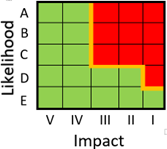 APPENDIX 5 – PARTNERSHIP RISKSPartnership working is key to delivery of corporate priorities.  Officers engaging in partnerships will adopt a proportionate approach to assessment of partnership risks, this Appendix is intended to assist in the assessment of risks to the Council associated with engaging in partnerships.  The Council’s Constitution (16.8) contains further direction concerning arrangements for approving partnership frameworks and ensuring proper accounting arrangements and consideration of implications.Each Partnership will determine its own governance and risk management arrangements, the following reflects considerations for the Council in engaging with partnerships.Significance of Partnership: The Council has a number of arrangements in place which are not classed as significant partnerships and will therefore not require the same degree of review and monitoring.  The following are indicators of the scale and significance of the partnership to the Council.Financial Commitment from the Council – the extent of financial, resource and equipment costs to the partnership required of the Council.Impact on Council objectives – to what extent will the success or failure of the partnership affect the achievement of corporate priorities and objectives?Procurement Complexity – are contracts involved, and if so, what risks are associated with the delivery of the contracts?  If the Council is the lead partner, will the Council bear those risks?Organisational Impact – will the partnership require new business processes, training or restructuring?Legal Requirements – will the partnership contribute to or directly link to the Council’s legal responsibilities?Detailed Risk Management is not necessary for Low Risk ‘Partnerships’ (i.e. those with low financial or resource commitment, no or minimal impact on corporate objectives, no or minimal organisational impact, no impact on delivery of the Council’s legal requirements, and no contracts).  NB Special interest / professional groups convened for networking and collaboration on best practice, but without risks or liabilities, are not considered to be ‘Partnerships’ for the purpose of this briefing.High Risk Partnerships will require more comprehensive management of risks as followsRISKS TO THE PARTNERSHIP:If the Council is the lead authority in the partnership, it will seek agreement from partners to adopt the Council’s approach to Risk Management for partnership risks.  Partnership risks may include:Poorly defined shared vision and objectives – there should be no conflict between Partnership vision and objectives, and the corporate objectives of partners.Engagement of Partners (for the expected duration of the partnership) – governance arrangements should identify how key roles and responsibilities are allocated and address how the Partnership will deal with the exit of individual partners or the termination of the partnership.Financial & Resource Commitments - Is funding required for project costs?  How will projects be funded and what are the implications if funding is not received.  Are responsibilities for financial management, accounts, and audit arrangements clear and recognised as part of the financial commitment?  Are there any taxation issues?Delivery targets not met – are there arrangements for monitoring and reporting performance and delivery, how will failure be managed?Stakeholder Engagement – have all Stakeholders been identified and protocols for engagement and communication identified?Operational Risks – Are technical and operation risks being managed?  For example, relating to: people, assets, data and technologyAcknowledgements & Reference:ALARM (Association of Local Authority Risk Managers) – Risk Management Toolkit 2021ALARM National Performance Model for Risk Management in Public ServicesHM Government Orange Book – Management of Risk Principles and Concepts 2020HM Government Finance Function Orange Book – Risk Appetite Guidance 2021The Institute of Risk Management – Risk Appetite and ToleranceAuthor:Angela Mitchell, Audit Insurance & Fraud ManagerInternal Consultees:Suzanne Bennett, Corporate Director Phil Myers, Head of FinanceKim Cole, Monitoring Officer / Head of GovernanceCorporate Management TeamBackground / Purpose of Risk management Policy and Strategy:The purpose of risk management is to effectively manage threats and leverage opportunities to achieve Council objectives.The Policy is a formal acknowledgement of the Council’s commitment to managing risk and communicates why and how risk management is implemented.The Strategy provides an overview of the Council’s Risk Management Framework, acting as a reference to those executing the process.  Version Control:This version supersedes ‘Risk management Policy, Strategy and Implementation Plan (est 2003/4)’V1. (DRAFT) May 2023Strategy & Policy Approval – Officer Level:Suzanne Bennett, Corporate DirectorPhil Myers, Head of FinanceStrategy & Policy Approval – Member level:Governance & Audit Committee (to endorse and recommend to Cabinet for adoption) (Proposed date August 2023)Cabinet (to approve) (Proposed date September 2023)Other Distribution:Council Intranet (the Beehive) – Corporate Policies & GovernanceCouncil website – Council Strategy and Policy DocumentsRefPageIntroduction – Risk Management Policy StatementIntroduction – Risk Management Policy Statement3Risk Management Strategy & Implementation:Risk Management Strategy & Implementation:4Aims and Objectives4Governance & Infrastructure4Risk Identification6Risk Assessment7Risk Appetite and Tolerance7Risk Treatment and Control8 Risk Register9Reporting, Monitoring & Communication9Partners and Third Parties10APPENDIX 1 – Risk identification TableAPPENDIX 1 – Risk identification Table11APPENDIX 2 – Rating Risk Impact and LikelihoodAPPENDIX 2 – Rating Risk Impact and Likelihood12APPENDIX 3 – Risk Register FormatAPPENDIX 3 – Risk Register Format14APPENDIX 4 – Risk Management Quick GuideAPPENDIX 4 – Risk Management Quick Guide15APPENDIX 5 – Partnership RisksAPPENDIX 5 – Partnership Risks17Acknowledgments & ReferenceAcknowledgments & Reference19RISK MANAGEMENT – Risk is unavoidable, it is the effect of uncertainty on our ability to achieve objectives, perform duties or meet the expectations of our stakeholders.  Effective risk management is crucial to achievement of outcomes and is a key element of strong governance.Signed: Cabinet Portfolio HolderDate:Signed: Chief ExecutiveDate:Group / IndividualsRole / ResponsibilitiesElected Members – CabinetOverall ownership of the risk management process.  Understand risks faced by the Council, use risk knowledge to inform strategic decisionsApprove strategic direction of risk management, including through approval of Council risk management policies and strategiesDetermine the levels of risk and outcomes which are tolerable in achieving Council objectivesApprove the Strategic Risk Register and related Management Action Plans for managing the high rated risksThe Lead Member for Risk Management is the Cabinet Member for Resources and PerformanceElected Members – Portfolio HoldersEnsure Strategic risks within their portfolio are effectively managed through discussions with Senior OfficersElected Members – Governance and Audit CommitteeScrutiny and oversight of risk governance and risk profile, and monitor effectiveness of risk managementReview, scrutinise and challenge risk management processesEndorse the Risk management Strategy and recommend it to CabinetMonitor development and operation of risk management including progress in addressing risk related issues reported to the CommitteeEnsure the Code of Corporate Governance and Annual Governance Statement properly reflects the risk environment and the adequacy and effectiveness of the Council’s risk management frameworkReview the assessment of fraud risks and potential harm to the Council from fraud and corruptionElected Members – GeneralContribute to review and development of the Strategic Risk Register, including through dedicated Member Development sessionsChief Executive and Corporate Management TeamChampions risk awareness.  Leads in identifying, owning and managing strategic risks.Advise on the risk management framework strategy and processIdentify, analyse, and prioritise strategic and cross cutting risk and monitor progress against action plansPromote a culture of effective risk management and encourage staff to be open and honest in identifying risks or missed opportunities.Support and promote the embedding of risk management such that it is practiced as part of usual activities, including the sharing of best practice and experience.  Review implementation.Contribute to the Code of Corporate Governance and Annual Governance Statement for submission to Members, including the adequacy and effectiveness of risk management arrangementsManagement Board Strategic Risk OwnerUltimate accountability for ensuring nominated risks are appropriately managedEnsures risk is assessed, managed, monitored, and reported, including:Consider factors affecting inherent risk likelihood or impactReview effectiveness of mitigating controls and impact on residual risk scoringUpdate risk narrative to ensure accurate presentation to Management and MembersCorporate Director – Support ServicesLead Officer for the risk management processPrepare and promote the Risk management Policy and Strategy and ensure it is regularly reviewedDevelop risk management controls in conjunction with Heads of Service and generally assist the Council to ensure an appropriate internal control environment existsArrange and administer insurance coverCorporate Directors and their Heads of ServiceDevelop risk management culture, own control, and report on operational risksIdentify, analyse, prioritise, and report service operational risks, and identify risks for potential escalation to the Strategic Risk Register.  Provide assurance on the effectiveness of controls to mitigate risksEnsure reports and information include meaningful information on risksMaintain business continuity plans, risk registers and action plansNotify the Corporate Director (Support Services) of matters related to insurance requirements or claimsManage processes to ensure established controls are applied and effective, provide evidence of controls and risk mitigationReview controls in the light of change, implement new controls as necessary with guidance from the Corporate Director (Support Services)Risk Manager(Audit Insurance & Fraud Manager)Coordinates risk management activity on behalf of the Council and provides link between risk management and related disciplinesDevelop, implement, and regularly review risk management policy, strategy and processes and provide advice on the sameCoordinate risk management process, prepare reports for the Corporate Management Team and Members, provide advice and support, and make recommendations to Management BoardCollate departmental risk profiles and assurance statements including for related disciplinesArrange risk assessment and risk management training for staffExternal Audit and other review bodiesFocus on financial risk, review and report on arrangements for managing riskAs part of the annual audit of financial statements, reviews and provides assurance on the adequacy of arrangements for managing risk and the control environment risk having due regard to statutory requirements and best practiceInternal AuditProvide assurance to Senior Management and Members on risk management and governanceAlign the Internal Audit Plan with Strategic risks, test controls for effectiveness, and provide advice on risks and controlsReview and challenge the effectiveness of the risk management framework, to provide assurance to Senior Management and the Governance and Audit Scrutiny CommitteeAll employeesIdentify, assess, and help manage risksMaintain awareness of risks, their impact and costs, and take ownership of the need to identify, assess and help manage risks in individual areas of responsibilityBring to management attention at the earliest opportunity details of any emerging risks that may adversely impact service deliveryLikelihood:A – Very HighB – HighC – SignificantD – LowE – Almost impossibleImpact:I – CatastrophicII – CriticalIII - SignificantIV – MarginalV – NegligibleRISK APPETITEDESCRIPTIONAverseAvoiding risk is key objective – activities undertaken will be only those considered to carry virtually no inherent riskCautiousSafe options with low residual risk – accept some risk where potential benefit is significant.  Activity may carry higher inherent risk, but this is deemed controllable to a large extentInnovativeInnovative, options with greater uncertainty.  Potential benefit may be higher, but activity carries high residual riskRISK LEVELOptions for mitigation of riskMAJOR / UNACCEPTABLE RISKTerminate / avoid activityTreatTransferTolerate (where no other options / last resort / Statutory function)MODERATE RISKTreatTransferMINOR RISKTreat (if cost not prohibitive)Tolerate / acceptSTRATEGY RISKSPoorly defined, based on inaccurate data, not communicated, performance not managed, or fails to support delivery due to changing environment (e.g. political, economic, social, technological, environmental or legislative change)GOVERNANCE RISKSUnclear plans priorities or accountabilities, ineffective oversight of decision making or performance, plans based on inaccurate social profiles, leadership & authority, democratic changeOPERATIONS RISKSInadequate or ineffective processes resulting in fraud, error, impaired quality or quantity, non-compliance, or poor value for money.Environmental impact from Council activity e.g. pollution, emissions, energy efficiencyLEGAL RISKSArising from Defective transaction, claim or other event resulting in liability or loss, failure to take measures to meet legal or regulatory requirements, or to protect assets (e.g. intellectual property). Risks in professional judgement activityPROPERTY RISKSRisks arising from property deficiencies or poorly designed or ineffective / inefficient safety management resulting in non-compliance and / or harm and suffering to employees, contractors, service users or publicFINANCIAL RISKSNot managing finance in accordance with requirements and constraints, accounting & reporting, delegation & limits of authority, resulting in poor returns from investment, failure to manage assets / liabilities or to obtain value for money from resources deployed, or non-compliant financial reporting, fraud & corruptionCOMMERCIAL RISKSWeaknesses in the management of commercial partnerships, supply chains and contractual requirements, governance, legacy issues, or competition for service users, resulting in poor performance, inefficiency, poor value for money, fraud, or failure to meet business objectivesPEOPLE RISKSArising from ineffective leadership or engagement, sub-optimal culture, inappropriate behaviours, insufficient capacity / capability, industrial action, recruitment or retention, non-compliance with relevant employment legislation or HR policy resulting impact on performanceSAFETY RISKSArising from deficiencies or poor hazard management in buildings and physical assets, resulting in non-compliance or harm to employees, contractors, service users or the publicTECHNOLOGY RISKSArising from technology not delivering the expected services due to inadequate or deficient system / process development and performance or inadequate resilience, unreliable data, cyber-crime, capacity to deal with change, product reliability, integration of systemsINFORMATION RISKSArising from failure to produce robust, suitable, or appropriate data / information, or to exploit it to its full potentialSECURITY RISKSArising from failure to prevent unauthorised / inappropriate access to information, including cyber security and non-compliance with General Data Protection Regulation (GDPR)PROJECT / PROGRAMME RISKSChange programmes not aligned to strategic priorities or do not deliver requirements and benefits to time, cost, and qualityREPUTATIONAL RISKSArising from adverse events including ethical, sustainability, systemic failure, or poor quality, leading to damage to trust and relations, and interventionsService DeliveryFinance & ResourcesReputationCompliance / Legal / RegulatoryPeople  H&S and SafeguardingEffect on Project ObjectivesICatastrophic / Very High / MajorUnable to deliver in medium / long termComplete breakdown of service delivery, severe prolonged impact, affects wider organisation.  Failure of strategic partnershipVery significant financial lossSubstantial failure in accountability or integrityLarge financial loss over 50% of budget or greater than £1mTotal loss of critical buildingTotal loss of trust, credibility and supportVote of no confidence in one service areaOfficers or Members forced to resign or secretary of state interventionSubstantial adverse & persistent national media coverageVery serious breach/loss of contract/very high financial loss.  Risk of imprisonmentBreach of law, action very difficult / impossible to defendReal potential for fatal injuryDeath of one or more individualsComplete failure of projectIICritical / HighDisruption to delivery of key service for 1 to 2 weeksFailure of operational partnershipSizeable financial loss up to 50% of budget / between £100k-£1mExtensive damage to critical building or considerable damage to several properties from one sourceCriticism of key processLarge scandalHigh levels of complaints at corporate level across several service areasAdverse national media coverageBreach of law / major statutory process resulting in legal action which would be difficult to defendReportable major injury to one or more peopleExtreme delay, project unlikely to achieve anticipated significant benefitsIIISignificantDisruption to delivery of services for 3-5 daysFinancial loss: £50k to £100kSignificant damage to buildingsCriticism of operations, scandal, complaints relating to specific service area.Adverse local media coverageSignificant breach of statutory process, duty or law, legal action or intervention likelyReportable significant injurySignificant adverse impact on project and project benefitsConsiderable slippage impacting on overall finances / programmeIVMarginal / Medium / ModerateWidespread dissatisfactionDisrupted service delivery up to 3 daysCan handle but some difficultyModerate financial loss: £10k-£50kUnable to delivery popular policies due to budget constraintSubstantial damage to one part of buildingNegative effect on perception (criticism or local bad press)Minor breach of statutory process, duty or law, legal action is possible / likelyMinor injuryAdverse impact on project or most of expected benefitsSome project slippageWith possible impact on overall finances / programmeIVNegligible  / Very Low / MinorMinor / short term interruptionMinor service disruption, Local dissatisfaction, may result in complaintsNegligible lossSmall financial loss less than £10k.  Negligible/slight damage to propertyMinor concernsNo or minimal adverse effect on perception e.g. minor criticism of Council)Very minor / near miss breachNo legal implicationNo injury or damage to wellbeingMinimal impact to projectMinor slippageScoreLikelihoodDescriptionAVery High:Definite / almost certainThe event is expected to occur or occurs regularlyBHigh:Very likely / probablyThe event will probably occur (annually)CSignificant / Medium:Likely / possibleThe event may occur (1 incident in 2 years)DLow:Unlikely / rareThe event could occur (1 incident in 5 years)EAlmost ImpossibleThe event is unlikely to occurRisk Headline E.g. Medium term Financial StrategyRisk Description e.g. The Council is unable to set a balanced budget and have a deliverable Financial Strategy over the medium termRisk Owner: Corporate Director (SB)             Cabinet Member Owner: Cllr Kevin Bowers Risk Headline E.g. Medium term Financial StrategyRisk Description e.g. The Council is unable to set a balanced budget and have a deliverable Financial Strategy over the medium termRisk Owner: Corporate Director (SB)             Cabinet Member Owner: Cllr Kevin Bowers Risk Headline E.g. Medium term Financial StrategyRisk Description e.g. The Council is unable to set a balanced budget and have a deliverable Financial Strategy over the medium termRisk Owner: Corporate Director (SB)             Cabinet Member Owner: Cllr Kevin Bowers Risk Headline E.g. Medium term Financial StrategyRisk Description e.g. The Council is unable to set a balanced budget and have a deliverable Financial Strategy over the medium termRisk Owner: Corporate Director (SB)             Cabinet Member Owner: Cllr Kevin Bowers Risk Headline E.g. Medium term Financial StrategyRisk Description e.g. The Council is unable to set a balanced budget and have a deliverable Financial Strategy over the medium termRisk Owner: Corporate Director (SB)             Cabinet Member Owner: Cllr Kevin Bowers RISK SCORELikelihoodImpactRisk ScoreRisk AppetiteInherent Risk RatingE.g. HighE.g. Critical / High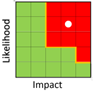 E.g. Cautious – safe delivery options with low residual risk but restricted potential for reward/returnResidual Risk RatingE.g. Significant E.g. Marginal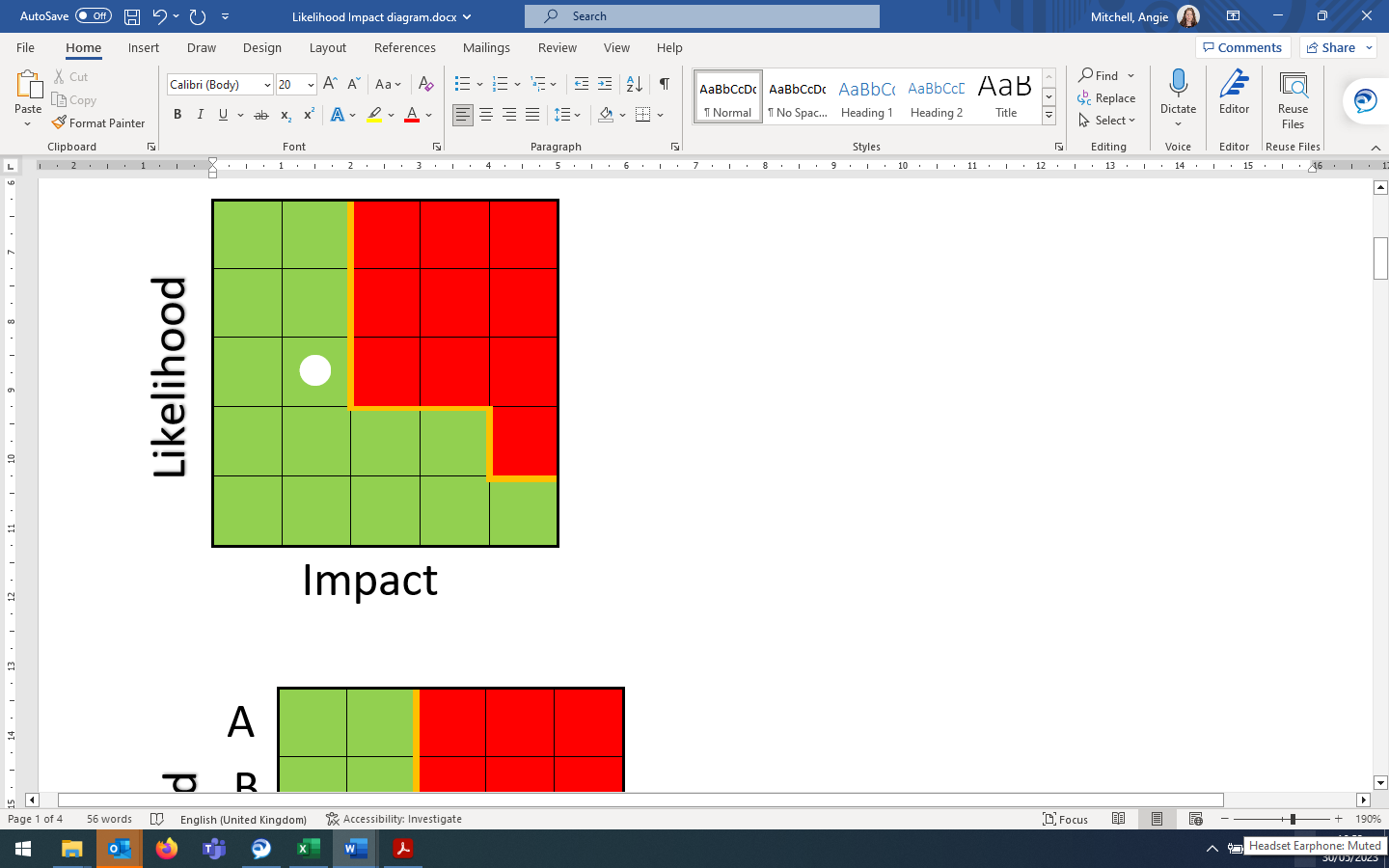 E.g. Cautious – safe delivery options with low residual risk but restricted potential for reward/returnDirection of Travel (as at XX/XX/XX)Direction of Travel (as at XX/XX/XX)Direction of Travel (as at XX/XX/XX) e.g.: e.g.:Risk Cause(s)Risk Cause(s)Risk Cause(s)Risk Consequence(s)Risk Consequence(s)E.g.:Additional spending arising from Covid-19 and associated reduction in income from fees and charges, and Council Tax / Business Rates collection ratesE.g.:Additional spending arising from Covid-19 and associated reduction in income from fees and charges, and Council Tax / Business Rates collection ratesE.g.:Additional spending arising from Covid-19 and associated reduction in income from fees and charges, and Council Tax / Business Rates collection ratesE.g.:Planned savings not achieved, shortfall in resources leading to service cuts and increased use of balances or rushed decisions to identify other savings (in year and future years)E.g.:Planned savings not achieved, shortfall in resources leading to service cuts and increased use of balances or rushed decisions to identify other savings (in year and future years)Current Controls:Current Controls:Current Controls:Current Controls:Current Controls:E.g.:MTFS and Budget setting processes involving management board & Members, balanced base budget set for 2021/22.Maintain unallocated balance above minimum of £1.5mEFFECTIVENESS OF CONTROLS: Completely effective / partially effective / not effectiveE.g.:MTFS and Budget setting processes involving management board & Members, balanced base budget set for 2021/22.Maintain unallocated balance above minimum of £1.5mEFFECTIVENESS OF CONTROLS: Completely effective / partially effective / not effectiveE.g.:MTFS and Budget setting processes involving management board & Members, balanced base budget set for 2021/22.Maintain unallocated balance above minimum of £1.5mEFFECTIVENESS OF CONTROLS: Completely effective / partially effective / not effectiveE.g.:MTFS and Budget setting processes involving management board & Members, balanced base budget set for 2021/22.Maintain unallocated balance above minimum of £1.5mEFFECTIVENESS OF CONTROLS: Completely effective / partially effective / not effectiveE.g.:MTFS and Budget setting processes involving management board & Members, balanced base budget set for 2021/22.Maintain unallocated balance above minimum of £1.5mEFFECTIVENESS OF CONTROLS: Completely effective / partially effective / not effectiveAdditional Actions RequiredAdditional Actions RequiredAdditional Actions RequiredAdditional Actions RequiredAdditional Actions RequiredCorporate Director – SBE.g.:Timely reporting of Budget variations (Target date)Continued close monitoring of cashflow, budgeted income and expenditure including ensuring costs reductions and income delivered on time / as budgeted (Target date)Corporate Director – SBE.g.:Timely reporting of Budget variations (Target date)Continued close monitoring of cashflow, budgeted income and expenditure including ensuring costs reductions and income delivered on time / as budgeted (Target date)Corporate Director – SBE.g.:Timely reporting of Budget variations (Target date)Continued close monitoring of cashflow, budgeted income and expenditure including ensuring costs reductions and income delivered on time / as budgeted (Target date)Corporate Director – SBE.g.:Timely reporting of Budget variations (Target date)Continued close monitoring of cashflow, budgeted income and expenditure including ensuring costs reductions and income delivered on time / as budgeted (Target date)Corporate Director – SBE.g.:Timely reporting of Budget variations (Target date)Continued close monitoring of cashflow, budgeted income and expenditure including ensuring costs reductions and income delivered on time / as budgeted (Target date)There is a clear business need for the partnership and engaging with the partnership Consider alternative vehicles for achieving the desired outcome – are Partnership objectives consistent with Council priorities and is the Partnership the best way to achieve our objectives and prioritiesThere are clear Terms of Reference for the partnership, identifying:partnership objectivesgovernance and legal statusaccountabilityfinancial arrangementspartnership exit strategyAre the liabilities of the Council and other partners, and respective roles and responsibilities, clear?Are they consistent with Council priorities, principles, Constitution, Rules, and ethics?Will the procurement of goods and services be consistent with Council protocols?Are funding arrangements, and responsibilities for the financial management, accounts and audit arrangements for the Partnership, clear?Are there any taxation issues?Robust business caseDoes the business case justify the Council’s engagement with the partnershipAre resource implications for the Council clear (staff, premises etc)Arrangements for Monitoring Performance / Measuring SuccessAre responsibilities and reporting arrangements clear, are the right things measuredArrangements for managing and monitoring Partnership RisksIs Partnership risk management clear and robust, with appropriate review and responsibility assignedApproval:CabinetS151 OfficerCorporate Directors and Heads of ServiceCabinet is responsible for approving delegations including frameworks for partnerships – Lead Officer to ensure appropriate approval obtainedS151 Officer to ensure proper accounting arrangementsCorporate Directors / Heads of Service to ensure the full implications of any partnership are explored and that Finance and Legal officers are consulted at an early stage